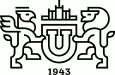 Министерство науки и высшего образования Российской ФедерацииФедеральное государственное автономное образовательное учреждение высшего образования «Южно-Уральский Государственный Университет(национальный исследовательский университет)»Институт медиа и социально-гуманитарных наукКафедра «Отечественная и зарубежная история»УДК ББК НАЗВАНИЕ ВКРЮУрГУ - 46.04.01.2022.ХХХ. ВКР магистраАвтор ВКРстудент группы СГ-236_____________________________________________2022 г.Руководитель ВКР___________________________________________2022 г.Нормоконтролер__________________________.____________________2022 г.Челябинск 2022«РАБОТА ПРОВЕРЕНА»Рецензент _____________звание, должность Ф.И.О.«___» _____________ 2022«ДОПУСТИТЬ К ЗАЩИТЕ»Зав. кафедрой ОиЗИ ________        д.и.н., доцент О.Ю.Никонова«___» _____________ 2022